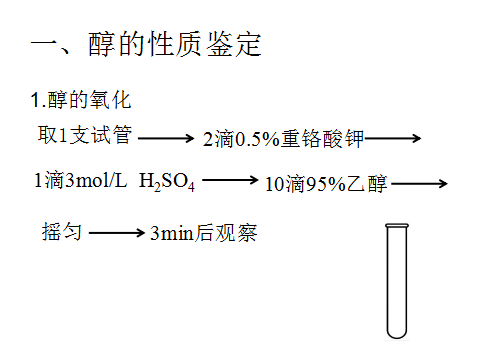 原理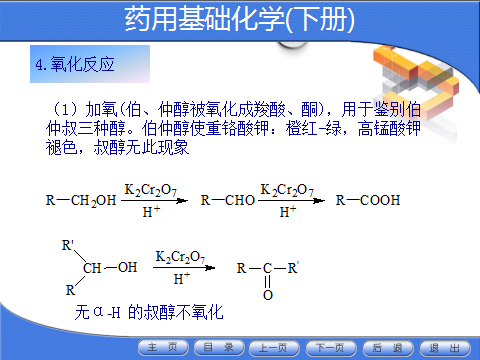 实验现象;颜色有深黄色变成浅黄色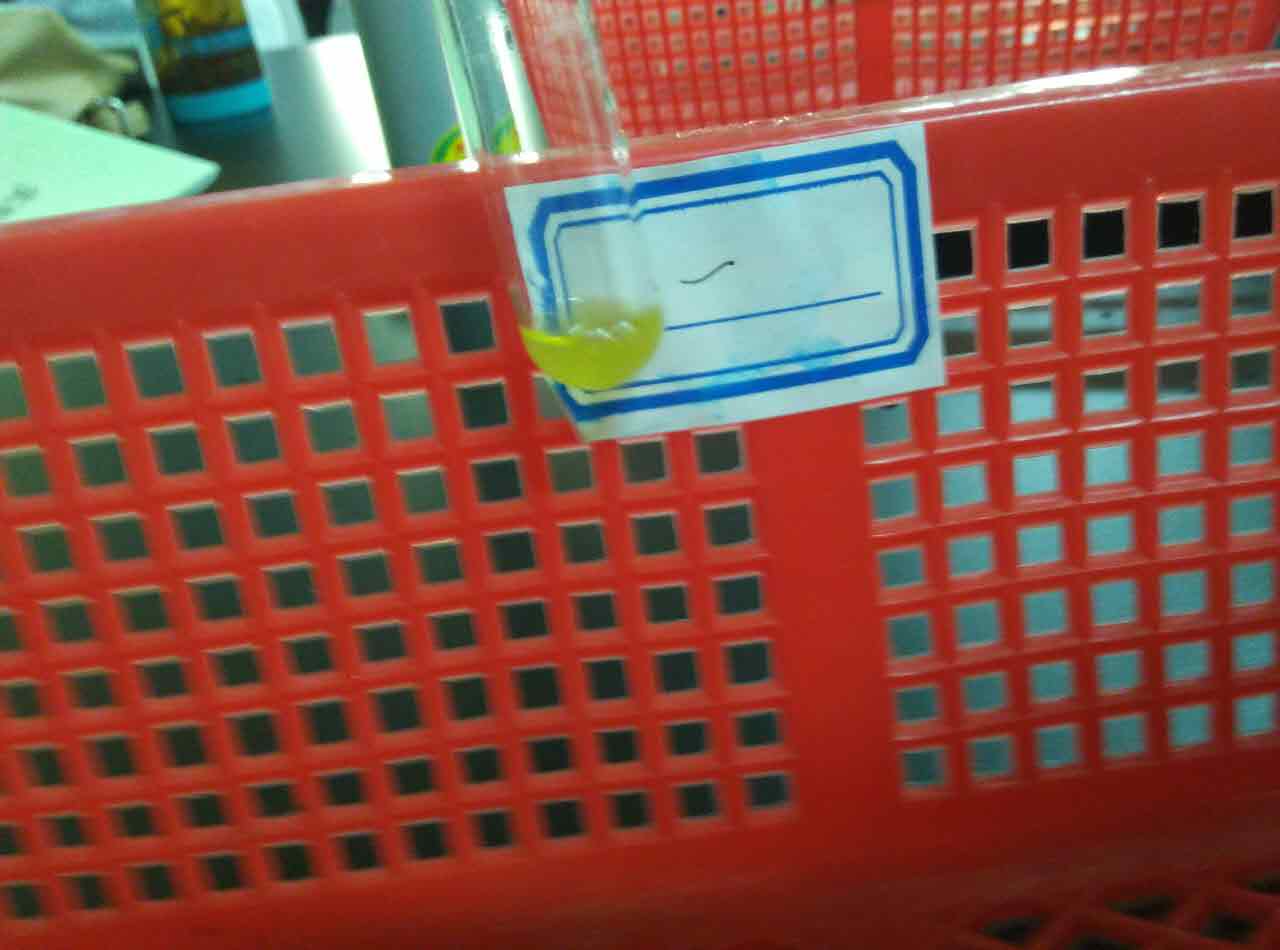 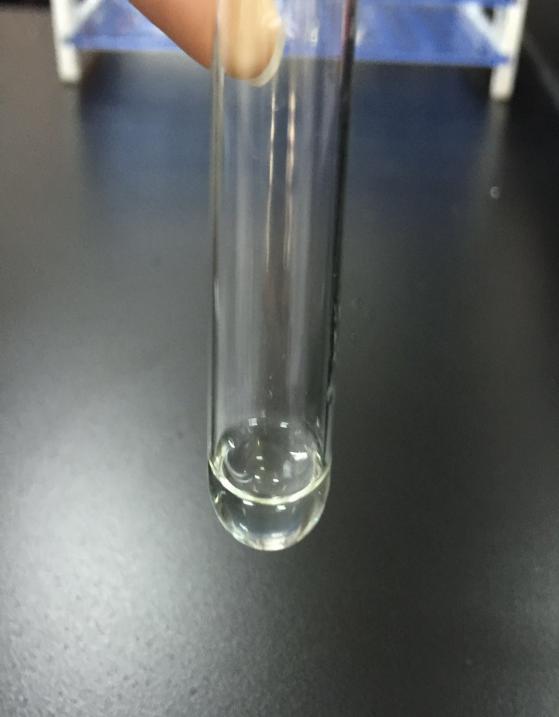 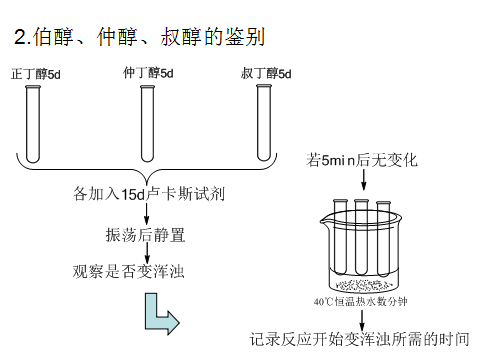 原理：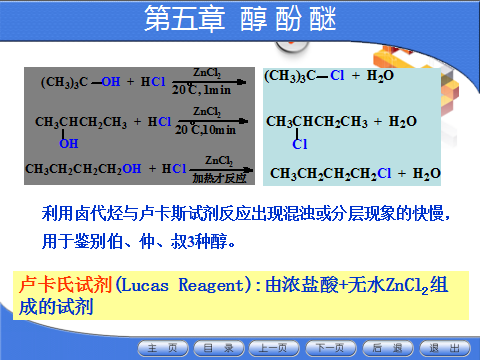 实验现象：叔醇在室温时立即反应，仲醇次之，伯醇则要在加热下才能反应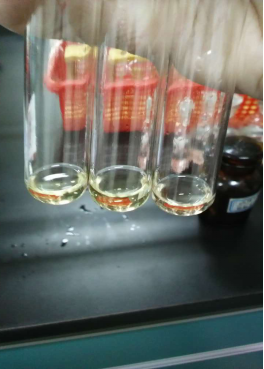 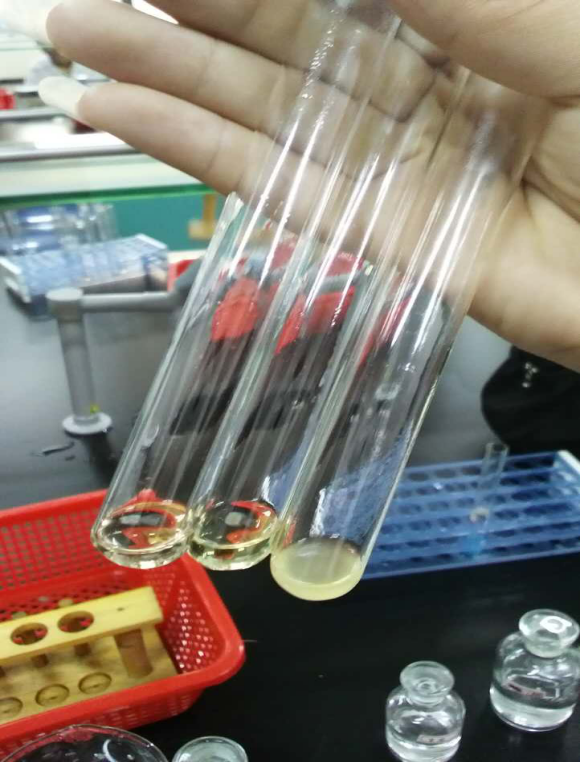 反应前                                 反应后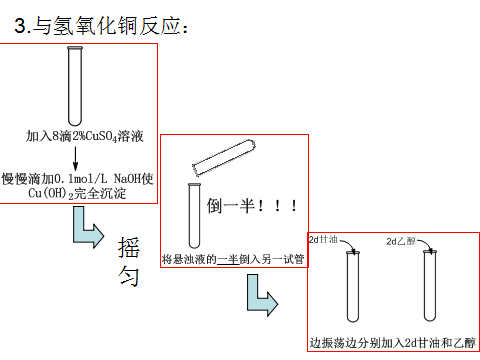 原理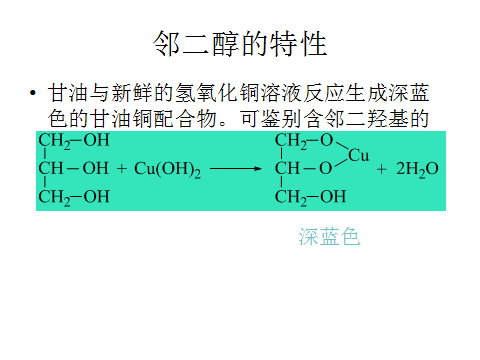 实验现象：加入甘油的那支试管变成深蓝色，而乙醇钠支试管颜色不变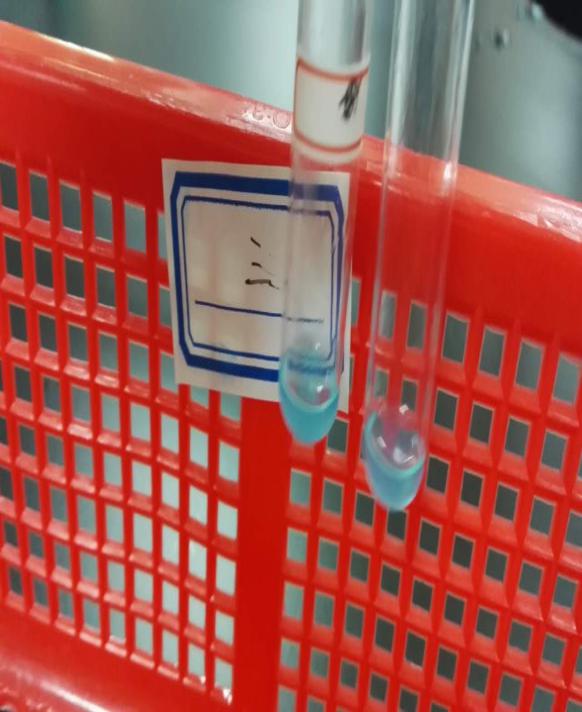 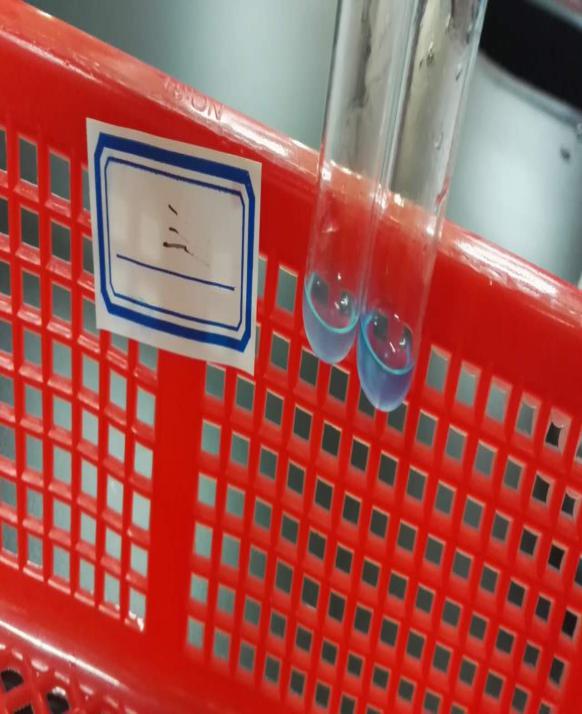 反应前                                反应后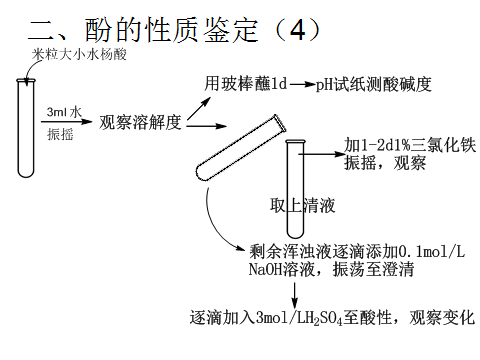 原理：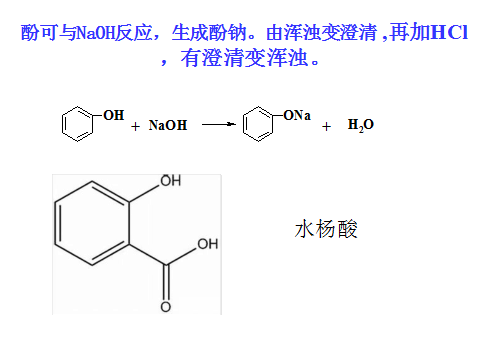 实验现象：水杨酸和水溶液，加入三氯化铁反应后变成紫色，呈碱性，加入NaOH振荡后又变为澄清，其酸碱度为酸性。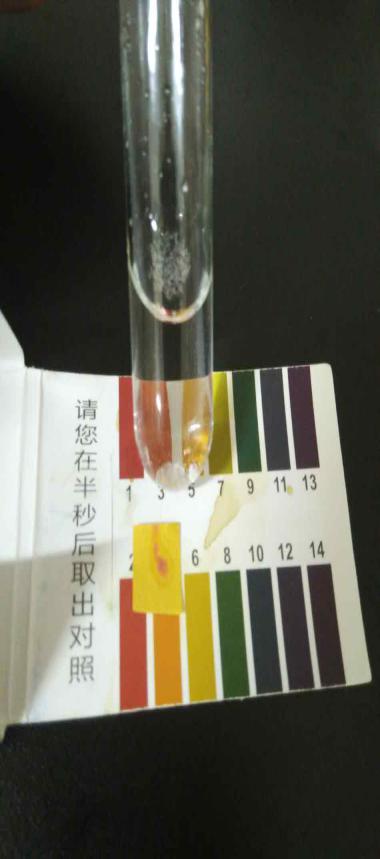 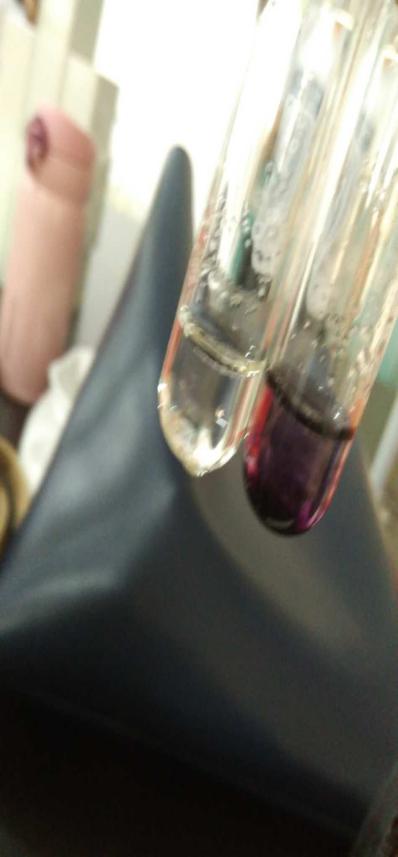 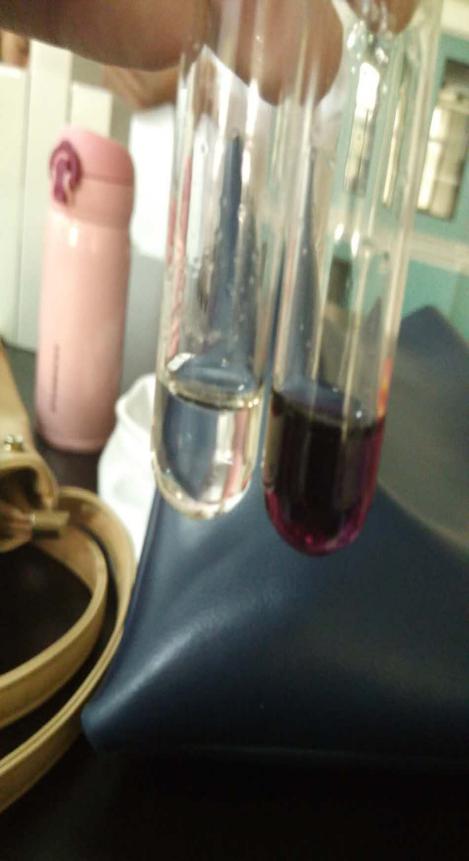 加入水杨酸后            加入三氯化铁后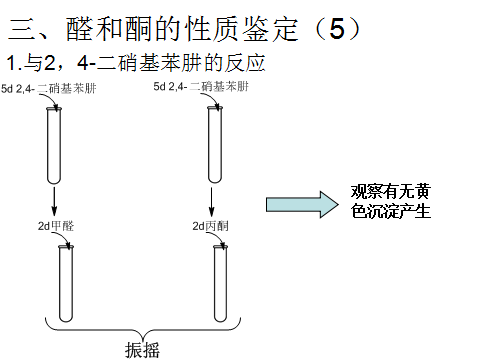 原理：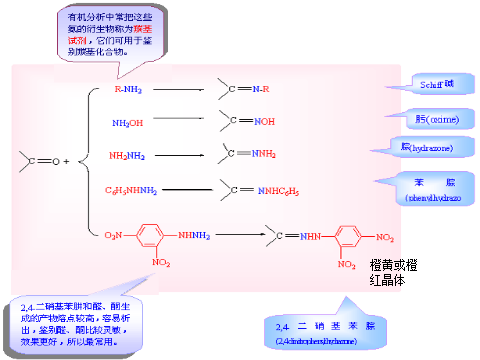 实验现象：加入乙醛和丙酮后有黄色沉淀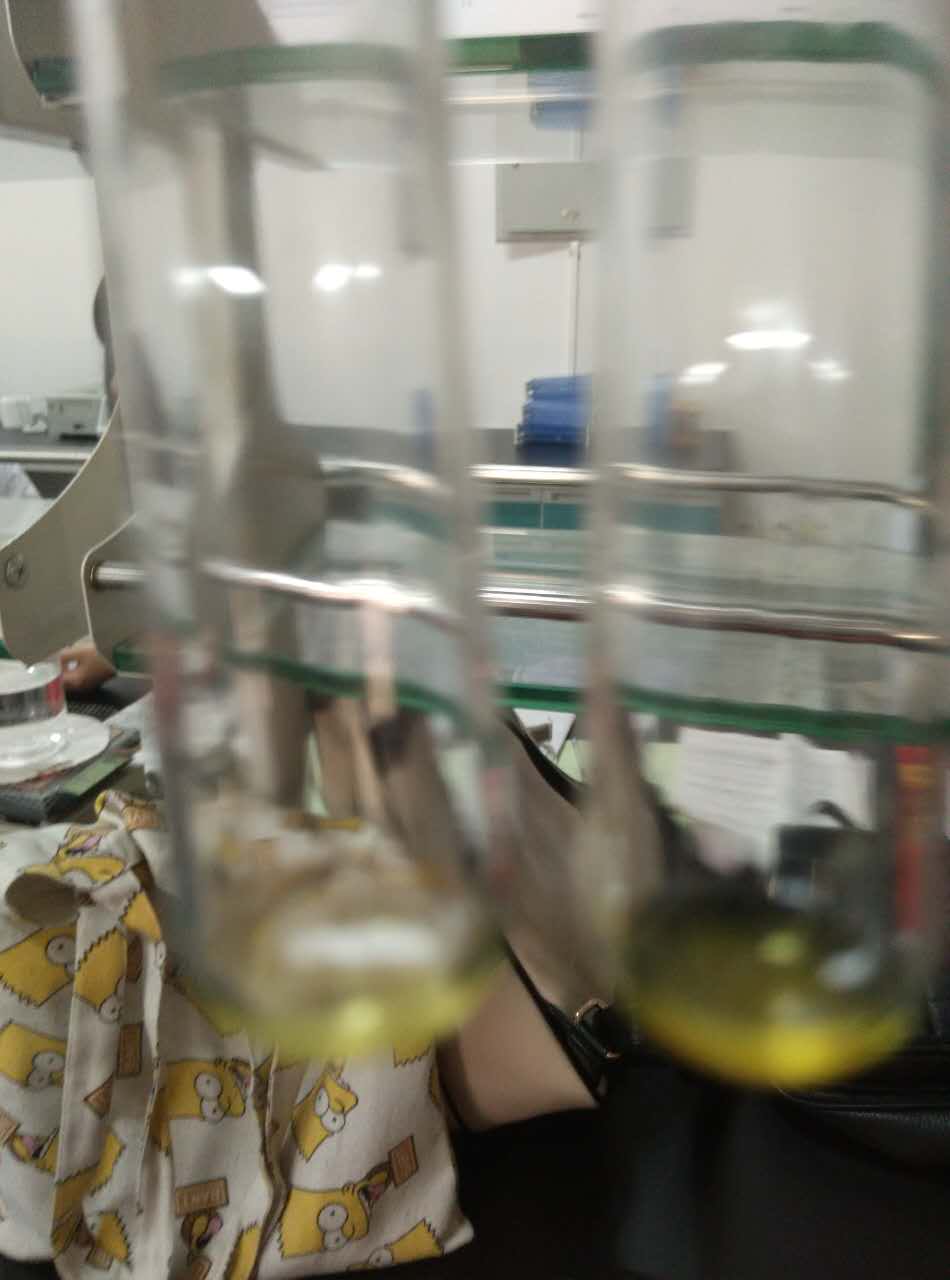 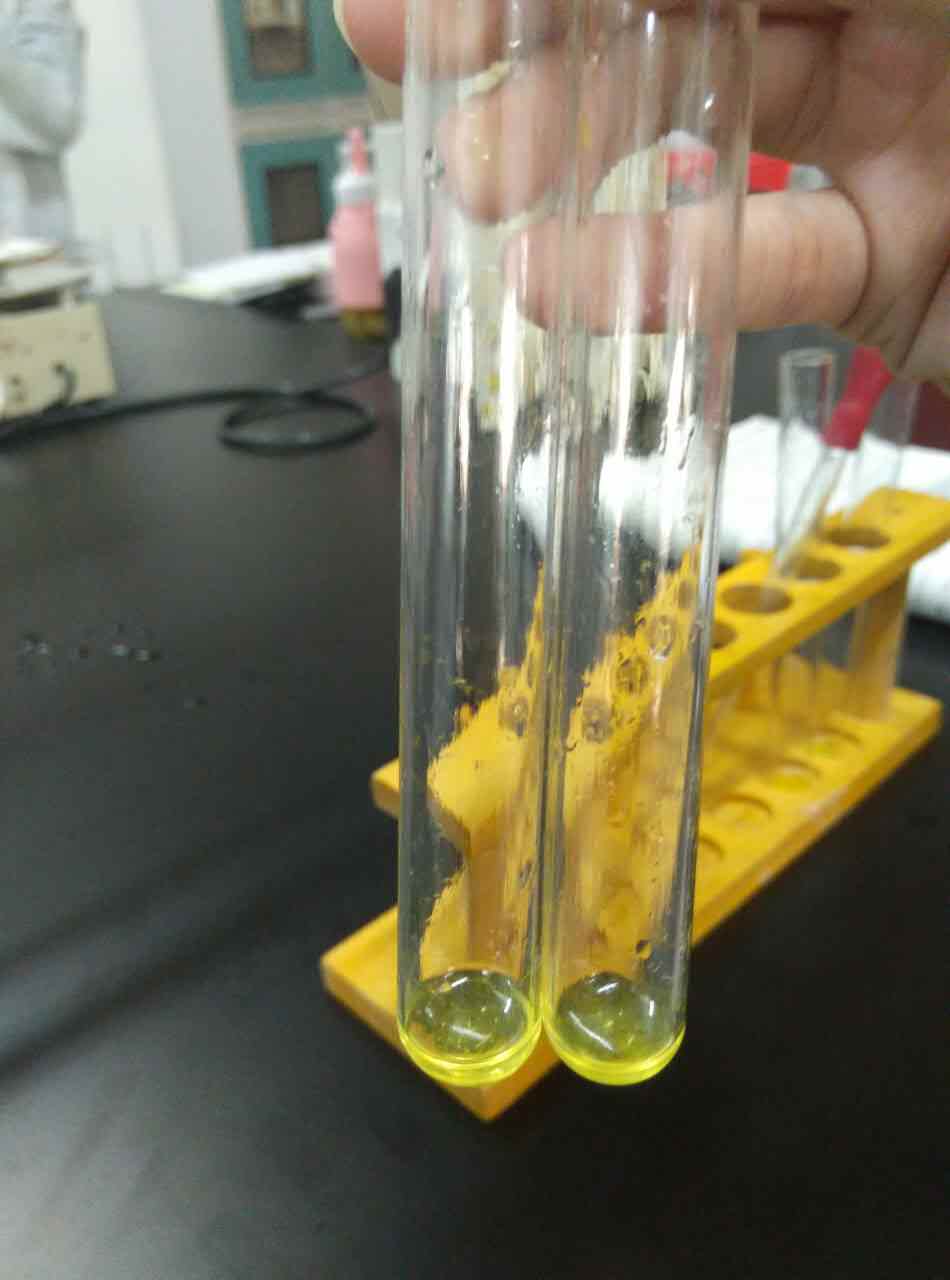 2,4-二硝基苯肼                          加入乙醛和丙酮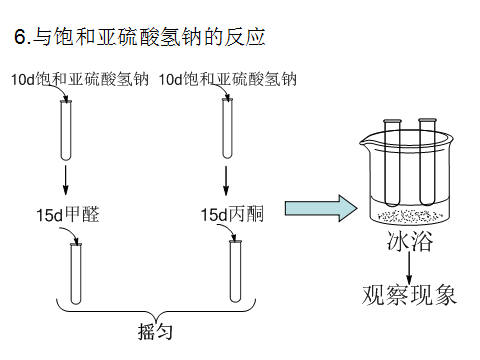 原理：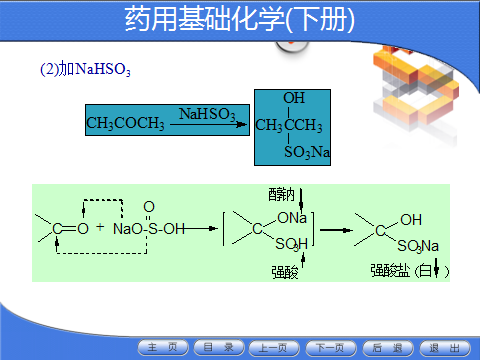 实验现象：有沉淀生成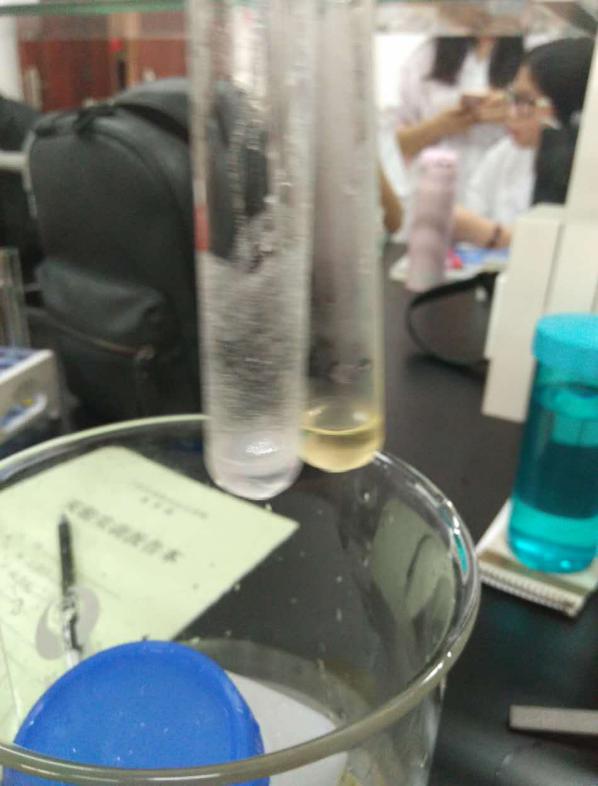 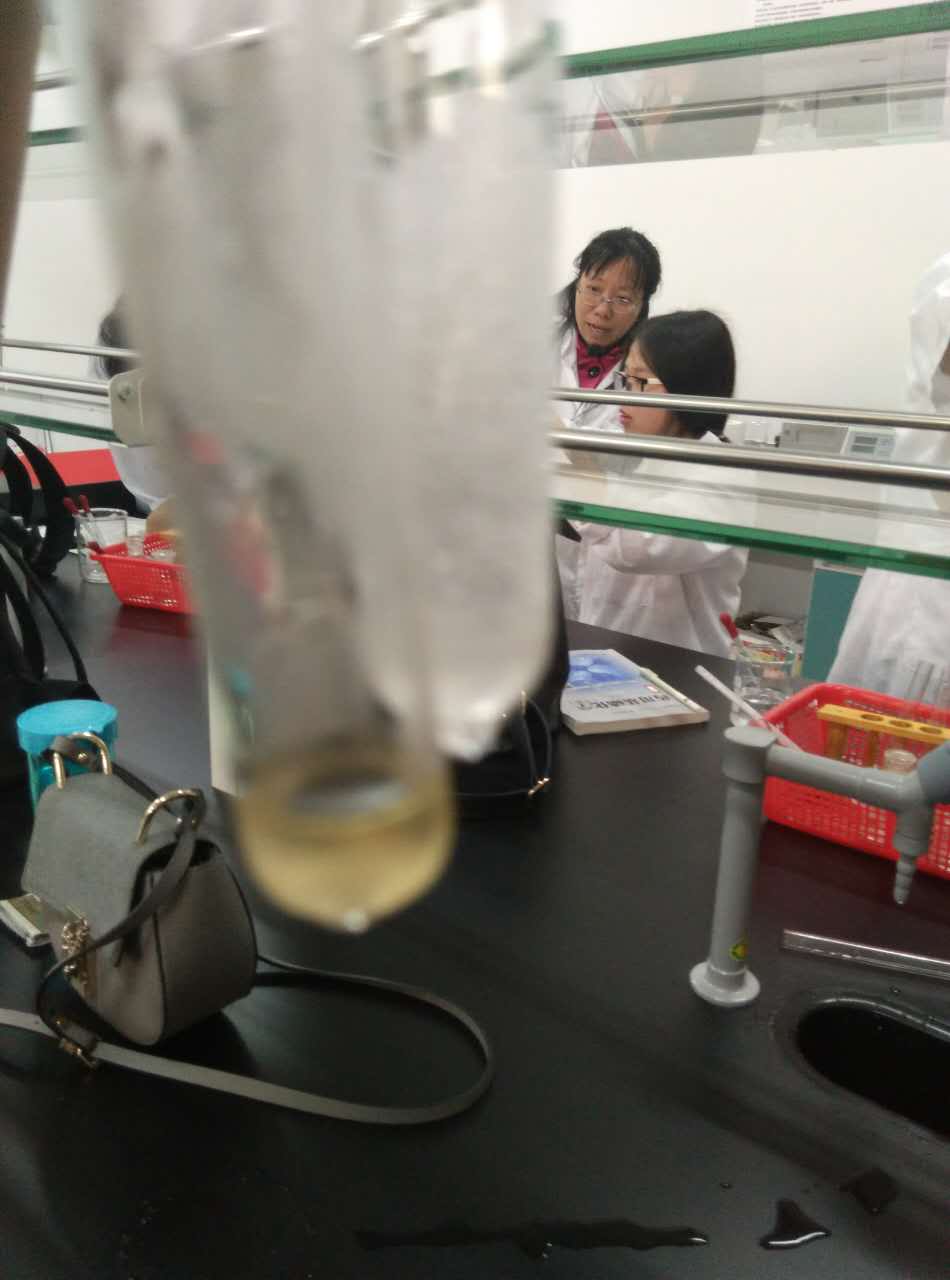 冰浴前                                冰浴后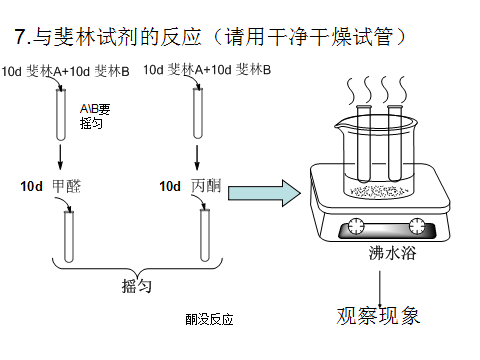 实验现象：甲醛由深蓝色变成紫红色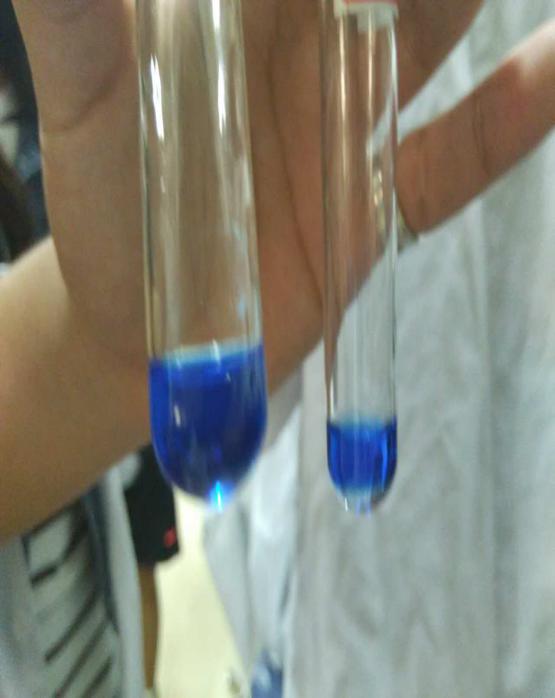 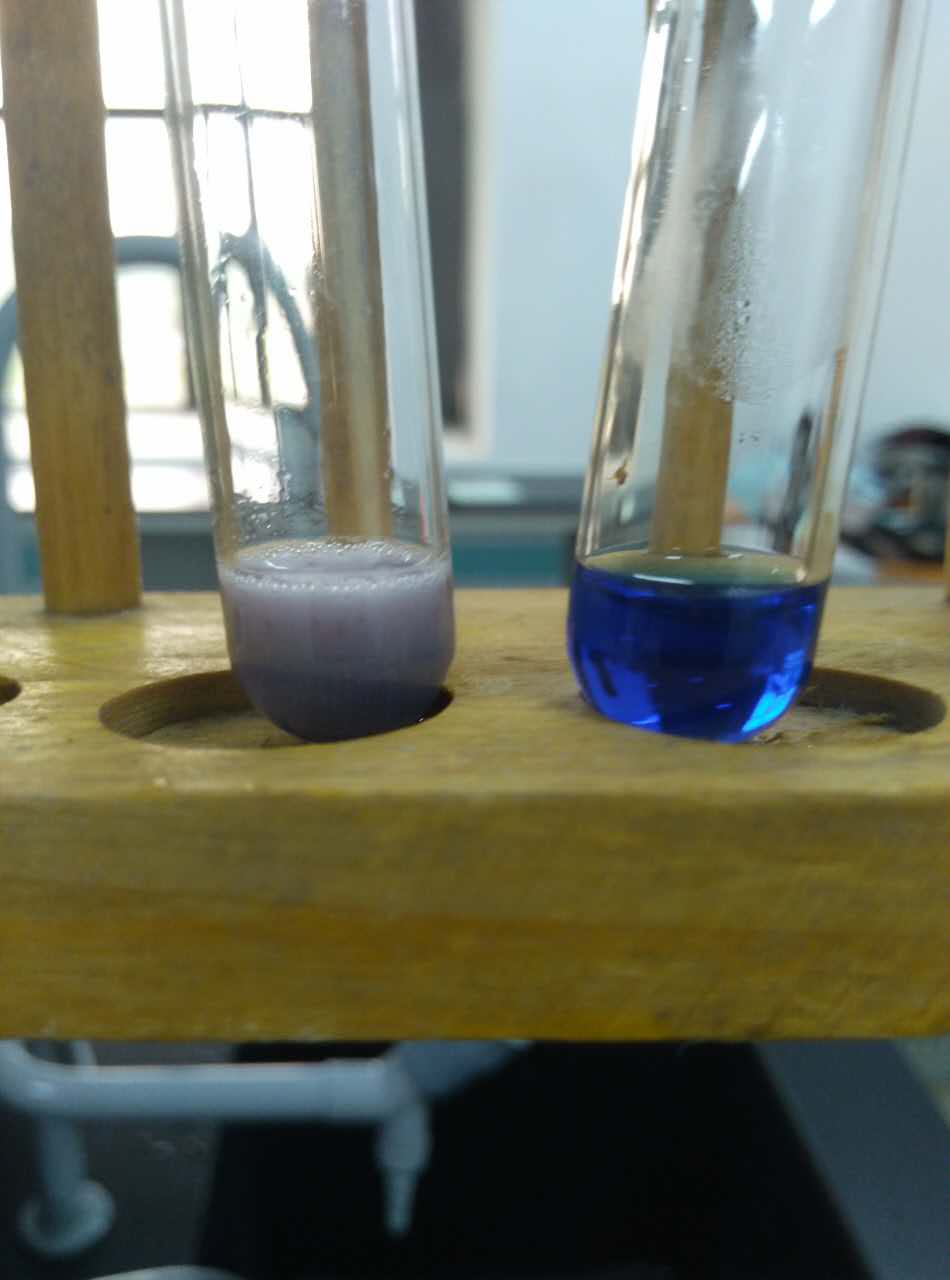 反应前                              沸水浴后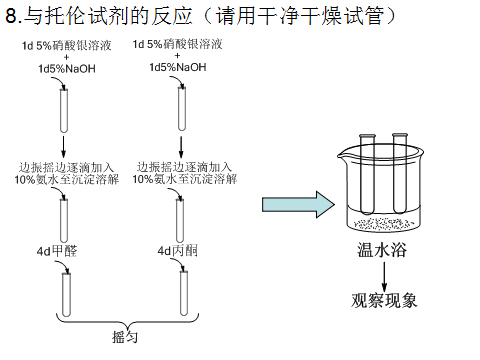 原理：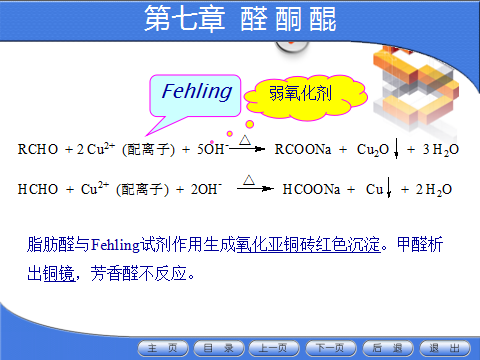 实验现象： 5%硝酸银溶液和5%NaOH混合后产生沉淀，加入10%氮水，可见沉淀溶解，分别加入甲醛和丙酮摇匀放入温水浴后，发生银镜反应。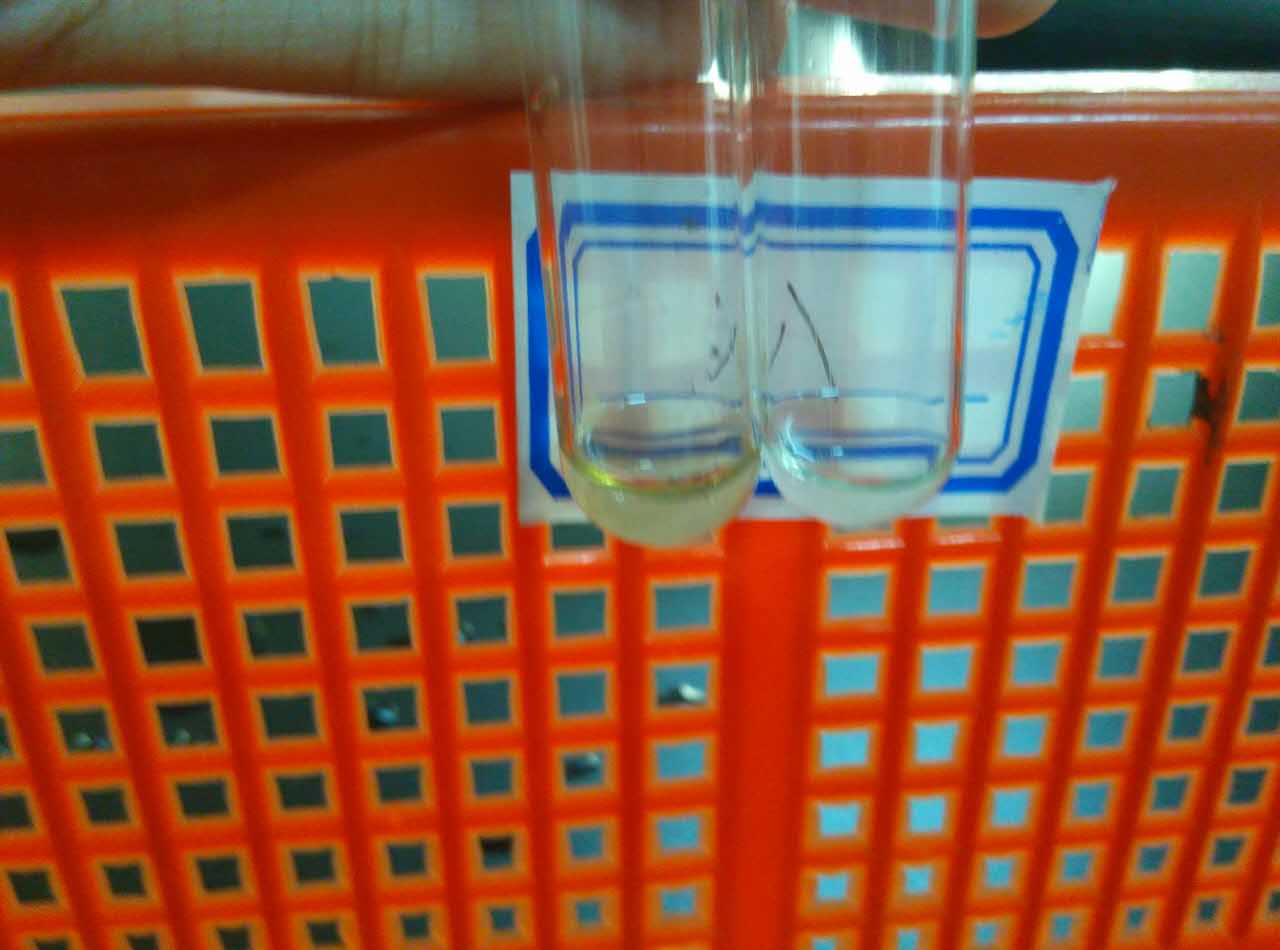 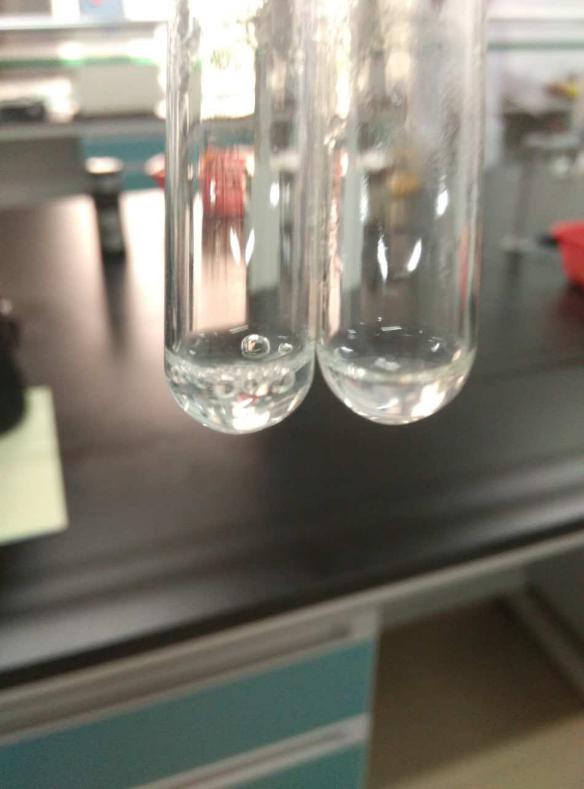 反应前                                   反应后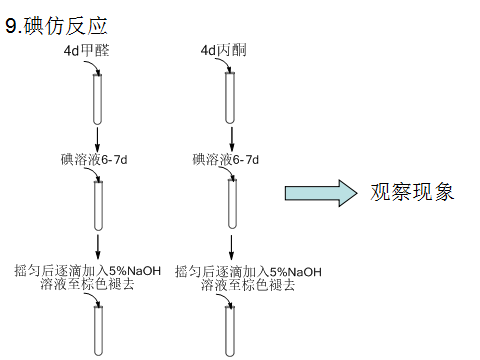 原理：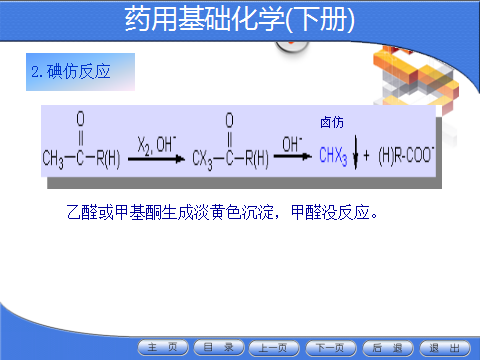 实验现象：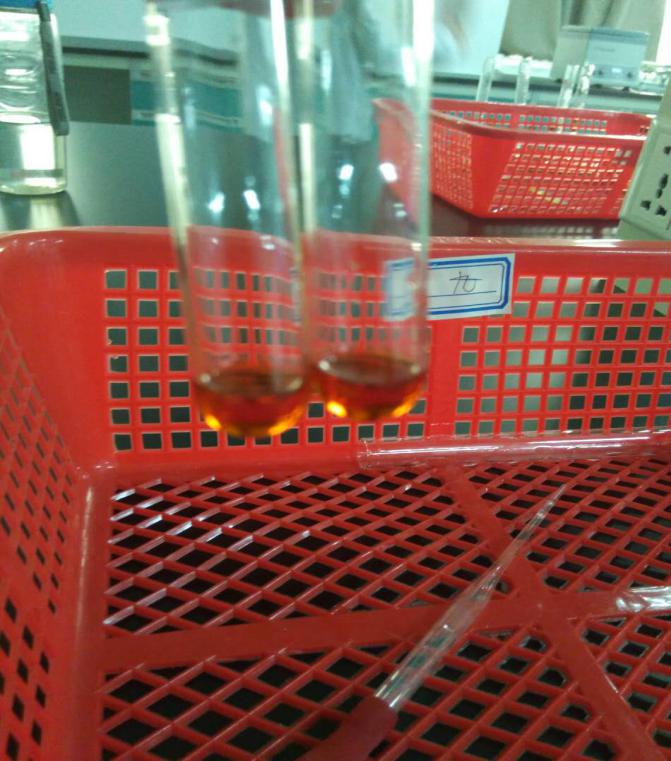 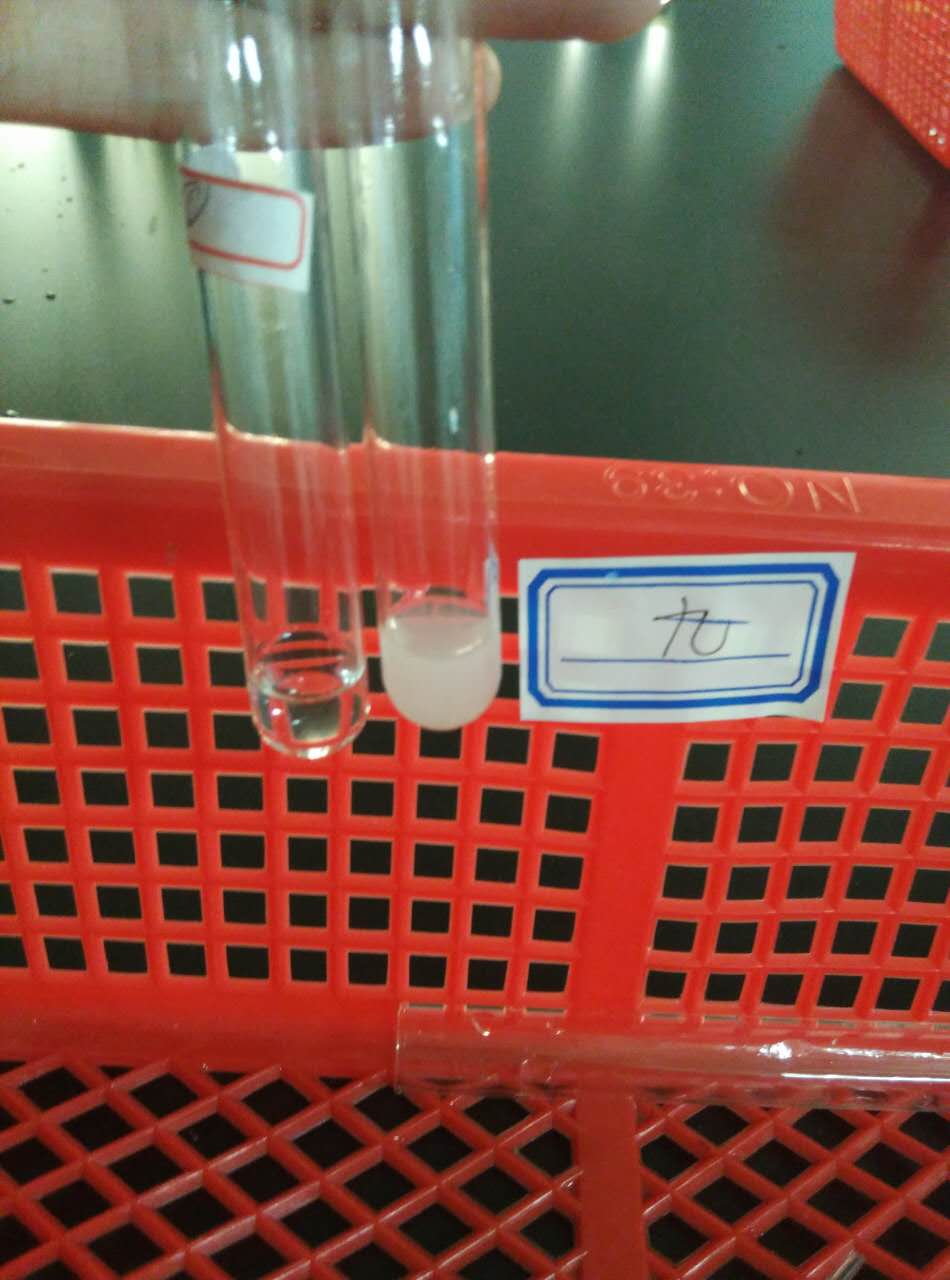 反应前                                    反应后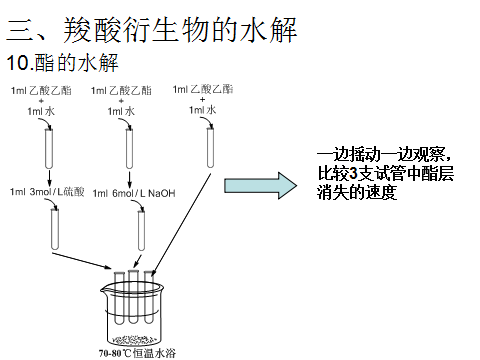 实验现象：温水浴后分层消失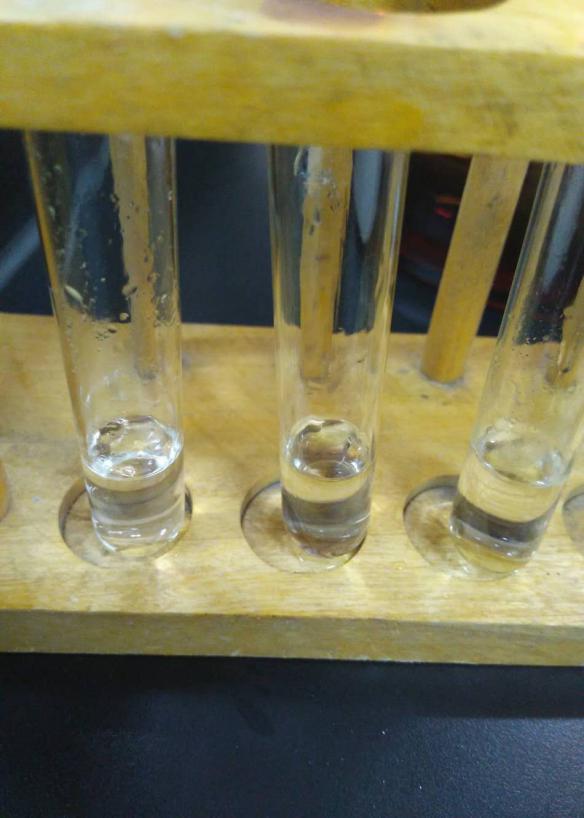 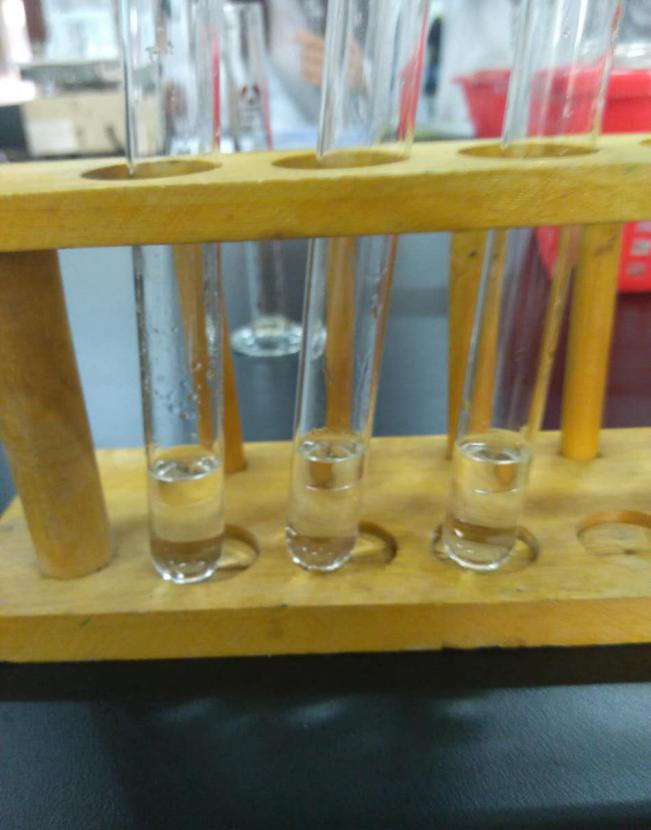 反应前                                反应后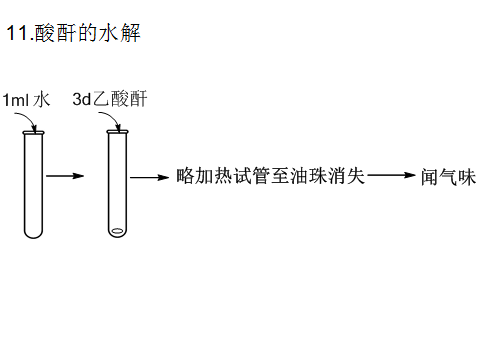 实验现象：水和乙酸酐的混合有油，加热后，油滴消失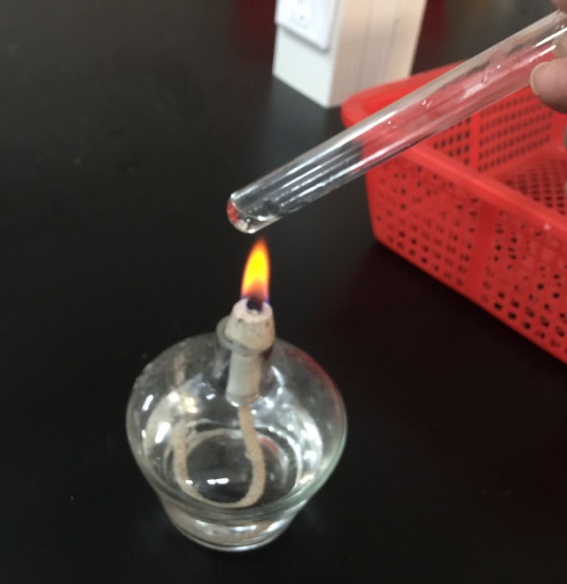 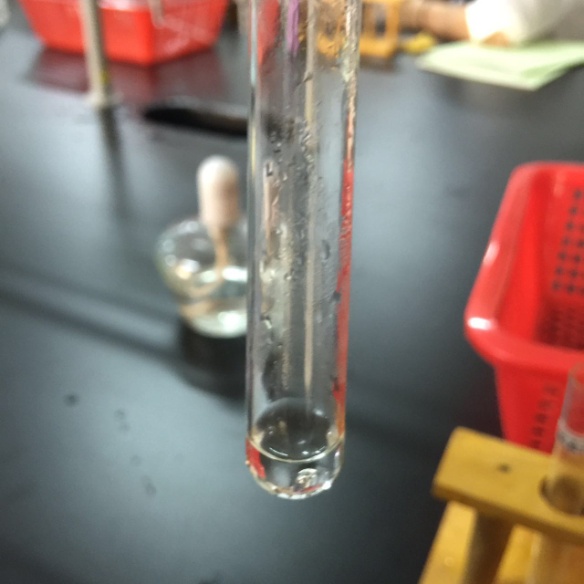 反应前                             反应后